§2205.  Approval by state officersIf an agreement made under this chapter deals in whole or in part with the provision of services or facilities with regard to which an officer or agency of the State Government has constitutional or statutory powers of control, the agreement must be submitted to the state officer or agency having that power of control before becoming effective.  The state officer or agency shall approve or disapprove it as to all matters within the state officer's or agency's jurisdiction.  [PL 1987, c. 737, Pt. A, §2 (NEW); PL 1987, c. 737, Pt. C, §106 (NEW); PL 1989, c. 6 (AMD); PL 1989, c. 9, §2 (AMD); PL 1989, c. 104, Pt. C, §§8, 10 (AMD).]The officer or agency shall approve any agreement submitted to the officer or agency under this chapter unless the officer or agency finds that it does not in substance comply with any law regarding matters within that officer's or the agency's jurisdiction.  The officer or agency shall detail in writing, addressed to the governing bodies of the public agencies concerned, the specific respects in which the proposed agreement substantially fails to meet the requirements of law.  Failure to disapprove an agreement submitted under this chapter within 30 days of its submission constitutes approval of the agreement.  [PL 1987, c. 737, Pt. A, §2 (NEW); PL 1987, c. 737, Pt. C, §106 (NEW); PL 1989, c. 6 (AMD); PL 1989, c. 9, §2 (AMD); PL 1989, c. 104, Pt. C, §§8, 10 (AMD).]SECTION HISTORYPL 1987, c. 737, §§A2,C106 (NEW). PL 1989, c. 6 (AMD). PL 1989, c. 9, §2 (AMD). PL 1989, c. 104, §§C8,10 (AMD). The State of Maine claims a copyright in its codified statutes. If you intend to republish this material, we require that you include the following disclaimer in your publication:All copyrights and other rights to statutory text are reserved by the State of Maine. The text included in this publication reflects changes made through the First Regular and First Special Session of the 131st Maine Legislature and is current through November 1. 2023
                    . The text is subject to change without notice. It is a version that has not been officially certified by the Secretary of State. Refer to the Maine Revised Statutes Annotated and supplements for certified text.
                The Office of the Revisor of Statutes also requests that you send us one copy of any statutory publication you may produce. Our goal is not to restrict publishing activity, but to keep track of who is publishing what, to identify any needless duplication and to preserve the State's copyright rights.PLEASE NOTE: The Revisor's Office cannot perform research for or provide legal advice or interpretation of Maine law to the public. If you need legal assistance, please contact a qualified attorney.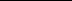 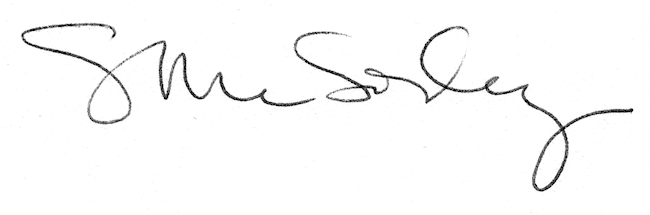 